√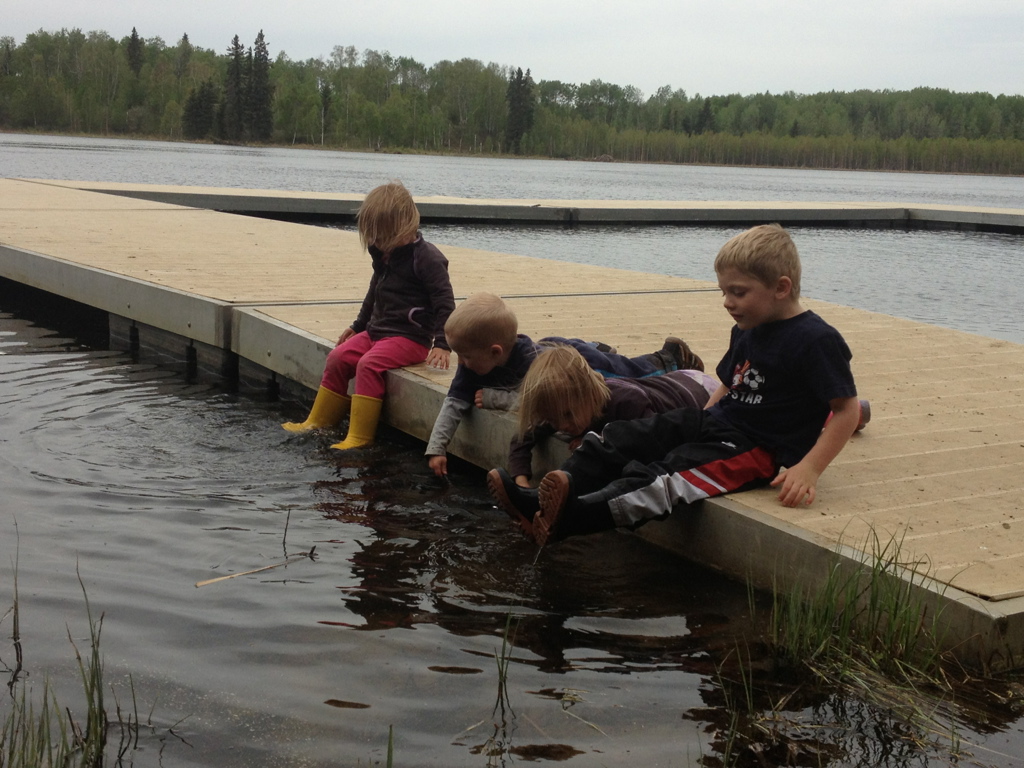 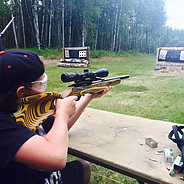 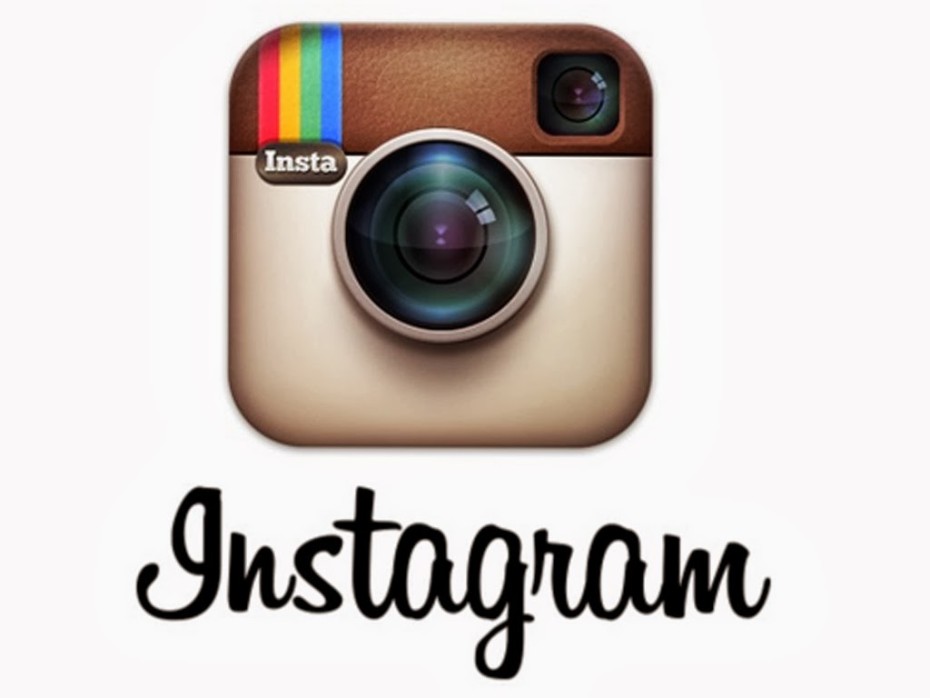 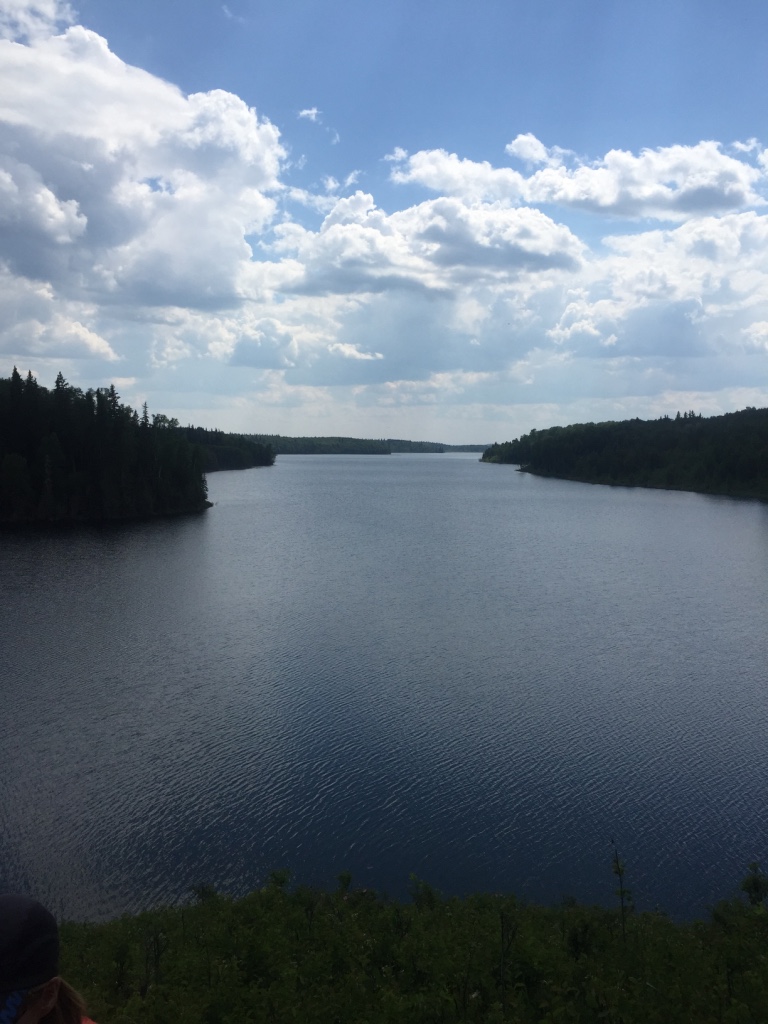 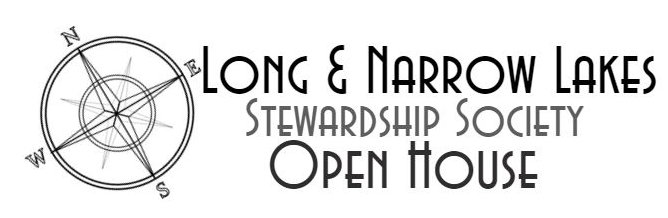 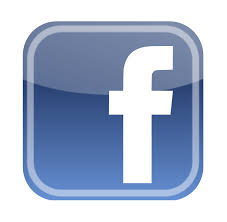 